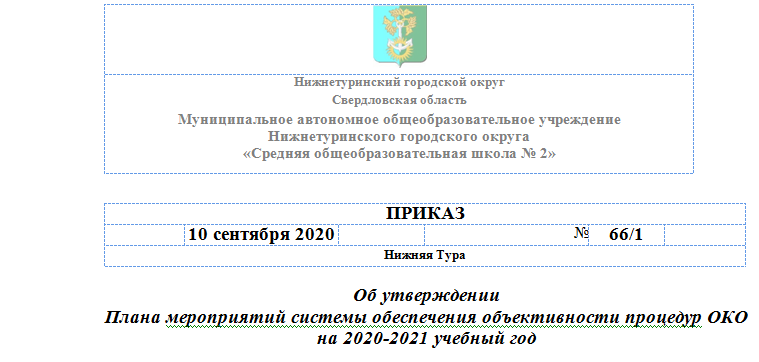 Приложение к приказу от 10.09.2020 № 66/1План мероприятий системы обеспечения объективности процедур ОКО на 2020-2021 учебный год№ п/пНаправлениеМероприятияСрокиПроведение оценочных процедур. Обеспечение объективности результатов Участие в ВПР, ОГЭ, ЕГЭ в соответствии с федеральными и региональными регламентами. Создание приказов по школе с учетом Показателей обеспечения объективности процедур оценки качества образования (Приложение 1)Согласно срокам, установленным соответствующими органами управления образованием Реализация помощи учителям, имеющим профессиональные проблемы и дефициты Школьный уровень Педагогических чтений «Формирование метапредметных результатов в целях ликвидации и профилактики учебных дефицитов». В т.ч., проводится анализ результатов ВПР, ОГЭ, ЕГЭ и выявление учебных и профессиональных дефицитов.Октябрь 2020-февраль 2021Анализ результатов оценочных процедур. Управленческие решения по результатам анализа. Наличие адресных рекомендаций по результатам анализа (своего и/или внешнего)Комплексный анализ результатов оценочных процедур, выявление учебных и профессиональных дефицитов, принятие управленческих решений По получению результатов оценочных процедурМероприятия по формированию позитивного отношения к вопросам объективной оценки результатов обученияМероприятия, согласно Программе (информационный план) мероприятий по формированию позитивного отношения к вопросам объективной оценки результатов обучения (Приложение 2)Согласно ПрограммеМониторинг объективности результатов оценочных процедур. Анализ итогов мониторинга объективности результатов оценочных процедурСвоевременное предоставление необходимых материалов для мониторинга. Устранение выявленных нарушений (при наличии)Согласно срокам, установленным соответствующими органами управления образованиемКритериальное оцениваниеСоздание КИМов для текущей и промежуточной аттестации на основе Положения о критериальном подходе к оцениванию  образовательных результатов В течение учебного года